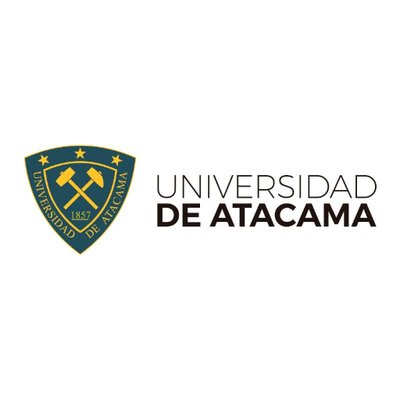 Carta compromisoYo.........................................rut...................................manifiesto mi compromiso para incorporarme como alumno de tiempo completo al Programa de Magíster en Metodologías de investigación Cualitativas en salud de las Facultades de Ciencia de la Salud y Facultad de Ciencias Jurídicas y Sociales. Esto con la finalidad de cumplir con las actividades enmarcadas en el Programa de estudios. Dicho compromiso involucra dedicación entre los días de lunes a viernes en horario de 8:00 a 17:00. Firma postulanteFecha:..............................